   DISTRICT OF COLUMBIA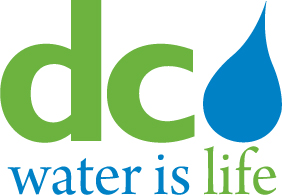 WATER AND SEWER AUTHORITYBoard of DirectorsSpecial Meeting of the Environmental Quality and Operations Committee 5000 Overlook Avenue, SW, Room 407Wednesday, December 5, 2018					            10:00 a.m.                                                                      I.     Call to Order                                                                            James Patteson	                                                                                                   Chairperson10:00 a.m.	  II.      Executive Session				                      James Patteson10:30 a.m.       Ill.     Action Item				                             Thomas Kuczynski						                         10:35 a.m. 	lV.    Adjournment				                      	          James Patteson 											     Chairperson  * The DC Water Board of Directors may go into executive session at this meeting pursuant to the District of Columbia Open Meetings Act of 2010, if such action is approved by a majority vote of the Board members who constitute a quorum to discuss: matters prohibited from public disclosure pursuant to a court order or law under D.C. Official Code § 2-575(b)(1); contract negotiations under D.C. Official Code § 2-575(b)(1); legal, confidential or privileged matters under D.C. Official Code § 2-575(b)(4); collective bargaining negotiations under D.C. Official Code § 2-575(b)(5); facility security under D.C. Official Code § 2-575(b)(8); disciplinary matters under D.C. Official Code § 2-575(b)(9); personnel matters under D.C. Official Code § 2- 575(b)(10); proprietary matters under D.C. Official Code § 2-575(b)(11); decision in an adjudication action under D.C. Official Code § 2-575(b)(13); civil or criminal matters where disclosure to the public may harm the investigation under D.C. Official Code § 2-575(b)(14), and other matters provided in the Act.